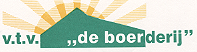 Max Heymansstraat 933059 MK RotterdamHuishoudelijkreglementInhoud opgave huishoudelijk reglement			blz1.  Algemene bepalingen.					 4 2.  Kandidaat leden.					4				3.  Leden.					5	4.  Einde lidmaatschap.					6			5.  Bestuur.					7	6.  Commissies.					9	7.  Vergaderingen.					10	8.  Tuin overdracht en taxatie.					11	9.  Boetebeding.					11	10.Aansprakelijkheid.					12	11.Wijziging reglement.					12	12.Slotbepaling.					13	Tuinreglement13.Het gebruik van de tuin.					14	14.Heggen, bomen en tuinafscheidingen.			1515.Bouwwerken op de tuin.					16	16.Water en lozing op het water.				17	17.Energiebronnen/mechanische apparaten			17	18.Verboden.					17	19.Strafbepalingen.					20	Bijlagen:Bijlage 1   : Kascontrole commissie.				22Bijlage 2   : Tuinoverdracht en taxatie.			25Bijlage 2A : Uitbetaling borg voor gebruik van de tuin.	27Bijlage 3   :  Procedure niet-functionerende leden.		28Huishoudelijk reglement.1. Algemene bepalingenArtikel 1.1. 	Het huishoudelijk reglement bevat regels welke tot het bereiken van de doelstelling van de vereniging gelden en is samengesteld  overeenkomstig het bepaalde in de statuten.2. 	Het huishoudelijk reglement bestaat uit drie delen; deel een (artikel 2 t/m 12) bevat algemene huishoudelijke regels, deel twee (artikel 13 t/m artikel 19) betreft regels over het gebruik van de tuin en in deel drie zijn de bijlagen opgenomen.3.	 Personen, die een tuin willen huren, worden na toewijzing               van een tuin lid van de Volkstuinvereniging "De Boerderij". Om in aanmerking te komen voor de huur van een tuin kan men zich inschrijven als kandidaat lid zoals bepaald in 	artikel 2.2. Kandidaat-ledenArtikel 2.1. 	Personen, die een tuin willen huren, geven zich schriftelijk op bij het bestuur van de vereniging. Deze personen hebben, indien geen verhuurbare tuin beschikbaar is, de status van kandidaat-lid en ontvangen het informatieboekje van de vereniging.2.	 Het bestuur beslist over de toelating van kandidaat-leden.3. 	Kandidaat-leden worden door het bestuur op een volglijst geplaatst.    	De volgorde wordt bepaald door de datum van toelating als Kandidaat-lid.	 Vrijgekomen tuinen worden aan de kandidaat-leden aangeboden in de volgorde waarin zij op de volglijst zijn geplaatst. Geeft het kandidaat-lid binnen 1 week geen bericht dat de aangeboden tuin wordt aanvaard, dan wordt de tuin aangeboden aan de  volgende op de lijst.3. LedenArtikel 3.1. 	Door de aanvaarding van een toegewezen tuin wordt men lid van de vereniging.2. 	Het lid ontvangt een exemplaar van de statuten en het huishoudelijk reglement van de vereniging bij het ingaan van het lidmaatschap.3. 	Het lid wordt geacht de bepalingen van de statuten en het    	 huishoudelijk reglement, alsmede de overige vastgestelde en bekend gemaakte regels, te kennen.4. 	De leden zijn verplicht te handelen volgens de bepalingen van de statuten en het huishoudelijk reglement. Voorts dienen zij de op de algemene vergadering genomen besluiten, ook al waren zij daar niet tegenwoordig of vertegenwoordigd, op te volgen. Ze zijn te dien     	opzichte tevens volledig aansprakelijk voor de gedragingen van hun gezinsleden en bezoekers.5. 	De jaarlijkse vergoeding voor het gebruik van een tuin loopt gelijk met het verenigingsjaar; van januari tot en met december.6. 	De betaling van de jaarrekening moet uiterlijk zijn voldaan op de data die zijn aangegeven op het factuur, tenzij schriftelijk een andere betalingsregeling met het bestuur is getroffen.7. 	Ieder lid heeft de vrije beschikking over de in gebruik gegeven tuin, doch is verplicht deze in goede staat te houden.8. 	Overeenkomstig de doelstelling van de vereniging, dienen de tuin en opstallen op de tuin voor ontspanning. 	Het uitoefenen van beroepsmatige handelingen is niet toegestaan.9. 	Leden worden geacht de op de toegewezen tuin aanwezige opstallen en beplanting in eigendom te bezitten. Deze eigendommen strekken volledig tot onderpand van de uit het lidmaatschap     	voortvloeiende financiële verplichtingen aan de vereniging.10.	De leden mogen hun tuin slechts overdragen door tussenkomst van het bestuur van de vereniging.11. 	De leden zijn verplicht deel te nemen aan de algemene      	werkzaamheden (werkbeurten) voor de vereniging. De leden kunnen hiervoor ook een plaatsvervanger aanwijzen. In verband met de vrijwilligers verzekering, dient de vervanger minimaal 18 jaar te zijn.      	Leden die 70 jaar of ouder zijn, worden vrijgesteld van werkbeurten (besluit ledenvergadering van november 2006)12. 	Bij het niet of niet volledig voldoen aan de in lid 11 genoemde werkbeurten, zonder voor het bestuur aanvaardbare en geldige reden, wordt het lid door het bestuur schriftelijk opgeroepen de werkbeurten alsnog te vervullen.     	Geeft het lid aan deze oproep geen gehoor, dan zijn       	strafbepalingen, overeenkomstig artikel 9 van dit reglement van  toepassing. Indien leden in het lopende jaar  hun werkbeurten niet gemaakt hebben, kunnen zij	 ( in overleg met het bestuur) max. 2 werkbeurten meenemen naar het volgende jaar. Niet gemaakte werkbeurten worden in rekening gebracht. Eén werkbeurt €25,00 en voor alle overige werkbeurten wordt € 45,00 per werkbeurt  berekend.( Zie procedure niet functionerende leden.)13. 	Eigendommen van de vereniging dienen door de leden op de eerste aanvraag van het bestuur te worden ingeleverd.14. 	De leden kunnen zich volgens de daarvoor geldende regels laten kiezen in het bestuur, of zitting nemen in één van de commissies.4. Einde lidmaatschapArtikel 41. 	Het lidmaatschap van de vereniging eindigt ingevolge het gestelde in artikel 8 van de statuten.2. 	Bij beëindiging van het lidmaatschap is het lid verplicht de in gebruik gegeven tuin in goede staat van onderhoud op te leveren, dit in overeenstemming met de voorschriften van het huishoudelijk reglement. Het vertrekkende lid is aansprakelijk voor alle kosten die door derden gemaakt moeten worden, om de tuin in goede staat te brengen.3.	Uitbetaling van de overname som aan het vertrekkende lid of diens rechtmatige erfgenamen  zal geschieden volgens het bepaalde in bijlage 2 van dit reglement.5. BestuurArtikel 51.	 De taken van het bestuur zijn in hoofdlijnen tweeledig:    	1) Het besturen van de vereniging (artikel 13 van de statuten);    	2) Het vertegenwoordigen van de vereniging (artikel 14 van de statuten).2. 	Onder het besturen wordt verstaan:leiden; zorgen dat de vereniging op gang gehouden wordt in overeenstemming met de statuten, in het bijzonder met de doelstelling van de vereniging.leiding geven; het verzorgen van de dagelijkse gang van zaken en het bepalen van het algemene beleid op lange termijn.		regelen; het verzorgen van de organisatie van de vereniging teneinde de dagelijkse gang van zaken en het uitvoeren van het algemene beleid in goede banen te kunnen leiden.3. 	Overeenkomstig artikel 12 van de statuten heeft het bestuur wettelijk de bevoegdheid de vereniging te vertegenwoordigen. Hieronder wordt verstaan het voor de vereniging naar buiten toe optreden en het sluiten van overeenkomsten. Hiervan zijn uitgesloten voor de vereniging ingrijpende handelingen zoals allerlei onroerend zaakhandelingen en het verbinden van de     	vereniging tot borg. Voor dit soort handelingen is van tevoren een besluit van de algemene vergadering nodig.4. 	Leden van het bestuur hebben, in het kader van de uitoefening van hun functie, het recht om de tuin van een lid te betreden. Indien mogelijk zal dit geschieden in aanwezigheid van het betreffende lid.5. 	Voor de uitvoering van de bestuurstaken is het bestuur bevoegd bepaalde onderdelen van haar taak  te delegeren aan commissies die door het bestuur zijn benoemd.6. 	Ingevolge artikel 5.1 van dit huishoudelijk reglement:voert het bestuur het beheer over alle eigendommen van de vereniging en draagt zorg voor de instandhouding en het onderhoud daarvan;stelt het bestuur regels vast ten aanzien van de uitvoerende taken die zijn toegewezen aan de commissies en ziet toe op de juiste uitvoering van die taken;is het bestuur voor het gevoerde beleid en beheer, alsmede de door de commissies uitgevoerde taken, verantwoording schuldig aan de algemene vergadering.7.	 De voorzitter is woordvoerder namens de vereniging en     	vertegenwoordigt de vereniging naar buiten. Hij geeft leiding aan het bestuurswerk en zit bestuurs- en algemene vergaderingen voor. Hij draagt zorg voor de uitvoering van de in de algemene en bestuursvergaderingen genomen besluiten.8. 	De secretaris is verantwoordelijk voor het secretariaat van de vereniging. Hieronder wordt in hoofdlijnen verstaan:Het verzorgen van de correspondentie en administratie van de vereniging;het schriftelijk voorbereiden van de algemene en bestuursvergaderingen alsmede het notuleren van die vergaderingen;het uitbrengen van een schriftelijk jaarverslag over het gevoerde beleid.9. 	De penningmeester is belast met het financieel beheer van de vereniging. Hieronder wordt in hoofdlijnen verstaan:Het adviseren over financiële aspecten van het bestuursbeleid en het financieel beheer van de vereniging;het innen van de geldmiddelen en het verrichten van de betalingen;het beheren van de geldmiddelen en het voeren van de hieraan verbonden administratie;het uitbrengen van een schriftelijk verslag over het gevoerde financiële beleid;het opstellen van de jaarlijkse begroting.10. 	Het bestuur is gerechtigd het totaalbedrag van de begroting, in verband met onvoorziene omstandigheden, te overschrijven. Indien deze overschrijving meer dan	 € 2.000,00 bedraagt, is het bestuur verplicht een algemene vergadering uit te schrijven. 11. 	Indien een lid door persoonlijke omstandigheden tijdelijk niet aan zijn (financiële) verplichtingen kan voldoen, kan in overleg met het bestuur een regeling, zoals bedoelt in artikel 10 van de statuten, worden getroffen. De duur van de regeling mag niet langer zijn dan één jaar. Het bestuur is gehouden de regeling strikt vertrouwelijk te       behandelen.12. 	Bestuursleden worden gekozen voor de tijd van drie jaar en treden volgens rooster bij toerbeurt af, echter zodanig dat nooit  voorzitter, secretaris en penningmeester gelijktijdig aftreden.14. 	Kandidaatstelling vanuit de leden voor een bestuursfunctie, zoals bedoeld in artikel 12 lid 7 van de statuten, dient schriftelijk (mede getekend door 3 leden) bij het bestuur te geschieden, uiterlijk 72  uur voor de algemene vergadering waarin de bestuursverkiezing  plaats vindt. 6. CommissiesArtikel 61. 	Overeenkomstig artikel 15 lid 2d van de statuten wordt een kascommissie benoemd die in principe bestaat uit drie leden en een reserve lid. De taken en bevoegdheden van de kascommissie zijn in bijlage 1 van dit reglement omschreven.2. 	Voor de uitvoering van verenigingszaken zijn onder de     	verantwoordelijkheid van het bestuur de volgende vaste commissies samengesteld.De onderhoudscommissie, voor het beheer van het algemene gedeelte van het complex.De taxatiecommissie, voor het verzorgen van  de taxatievan de waarde van de opstallen van de leden bij verkoop;de commissie controle groen, voor het toezien op de staatvan onderhoud van de tuin, de slootkanten en de pad- rand bij de leden.    d.	De redactiecommissie, voor de uitgave van het verenigingsblad en de website.    e. 	De ontspanningscommissie, voor het organiseren van       	 ontspanningsactiviteiten. De deelname aan deze        	 commissies is niet gebonden aan het statutair        	 lidmaatschap van de vereniging, wel aan actieve         	deelname aan het verenigingswerk.3. 	Het bestuur kan zich laten bijstaan door tijdelijke adviescommissies  voor de uitvoering van algemene of bijzondere opdrachten. Voor deelneming aan adviescommissies kunnen ook niet-leden worden     gevraagd.4. 	De algemene vergadering kan eveneens een adviescommissie, volgens de bepaling van artikel 6 lid 3 van dit  reglement, samenstellen waarbij de duur van de opdracht maximaal tot de eerst volgende algemene vergadering mag reiken.5. 		Indien naar de mening van het bestuur de leden van de vaste commissies, zoals omschreven in artikel 6 lid 2 van dit reglement, hun taak niet of niet in voldoende mate uitvoeren, is het bestuur gerechtigd het betreffende lid uit zijn/haar functie te ontzetten.6. 	Bij tussentijds aftreden van leden van de vaste commissies, of bij ontzetting ingevolge artikel 6 lid 5 van dit reglement;Zijn deze leden verplicht de in hun bezit zijnde bescheiden en/of andere eigendommen van de vereniging terstond na het aftreden of de ontzetting, over te dragen aan het bestuur;benoemt het bestuur een nieuw commissielid die op de datum van aftreden de plaats van de voorganger inneemt.7. VergaderingenArtikel 71.	 De jaarlijkse algemene vergadering moet (wettelijk) worden gehouden binnen zes maanden na afloop van het verenigingsjaar.2. 	De agenda van de algemene vergadering dient minstens 14 dagen voor de vergadering bekend te zijn gemaakt aan de leden.3.	Op de algemene vergadering worden naast het bepaalde in de statuten voorts nog behandeld:    a. 	De reglementaire verkiezing van bestuursleden.    b.  De voorziening in eventuele bestaande bestuur vacatures.    c. 	Zaken die op de voorgeschreven wijze op de agenda zijn geplaatst.4. 	Agendapunten voor de algemene vergadering kunnen door leden tot zes weken voorafgaande aan de vergadering, schriftelijk bij het  bestuur worden ingediend. De ingediende voorstellen worden voorzien van een pre-advies van het bestuur op de agenda geplaatst.5.	Amendementen op zowel bestuurs- als ledenvoorstellen dienen uiterlijk één week voor de vergadering schriftelijk bij het bestuur te zijn ingediend.6.	Naast algemene vergaderingen kent de vereniging bestuurs- en commissievergaderingen.7.	 Het is aan bestuurs- en commissieleden verboden het       behandelde op de bestuurs- en commissievergaderingen aan derden mede te delen, wanneer daardoor zakelijke of persoonlijke belangen van de vereniging of de leden kunnen worden geschaad. Dit verbod betreft ook onderhandelingen en besprekingen in verband met bestuurs-  en commissievergaderingen.8. Tuinoverdracht en taxatieArtikel 81. 	Het bestuur regelt de overdracht van de tuinen volgens artikel 3 lid 9 van dit reglement en de overdracht van particulier bezittingen daarop volgens bijlage 2 van dit reglement.2. 	  Leden die in onderling overleg hun tuinen willen ruilen,     kunnen  daartoe een schriftelijk verzoek indienen bij het bestuur. Als het bestuur afwijzend beschikt, is beroep mogelijk op de algemene vergadering. Van de ruil wordt een verklaring opgesteld door het bestuur, die door beide leden wordt ondertekend, waaruit blijkt, dat de ruil met wederzijdse instemming gebeurt.9. BoetebedingArtikel 91. 	Het bestuur is gerechtigd tot het opleggen van boetes en/of het bepalen van een termijn waarbinnen nagelaten onderhouds- en/of algemene werkzaamheden alsnog dienen te worden uitgevoerd, indien het betreffende lid:    a.	Zonder opgaaf van redenen de opgedragen algemene        	werkzaamheden niet of niet naar behoren uitvoert.    b. 	De tuin en/of daarop aanwezige opstallen niet naar 	behoren onderhoudt. Zich niet houdt aan bepalingen van statuten en/of  reglementen, dan wel andere kenbaar gemaakte bepalingen.2. 	Het beding van boete is vastgelegd in de procedure niet     	functionerende leden, zoals weergegeven in bijlage 3 van dit reglement.3.	  	 Alle kosten voor de vereniging die het gevolg zijn van            nalatigheid, zoals omschreven in artikel 9.1 van dit		 reglement, worden op het betrokken lid verhaald.10. AansprakelijkheidArtikel101. 	Het bestuur, de bestuursleden, de commissieleden en personen die in opdracht van het bestuur werkzaamheden verrichten zijn, in de uitvoering van hun functie, niet aansprakelijk voor schade aan eigendommen of verlies op enige wijze van leden of bezoekers.11. Wijziging reglementArtikel 111. 	In het huishoudelijk reglement kan geen verandering worden aangebracht dan door een besluit van een algemene vergadering, waartoe is opgeroepen met de mededeling dat aldaar wijzigingen van de reglementen wordt voorgesteld.2.	Een besluit tot wijziging van het huishoudelijk reglement behoeft  een meerderheid van de uitgebrachte stemmen.3. 	Wijzigingen van het huishoudelijk reglement worden van kracht op de datum van goedkeuring door de algemene vergadering.4.	 Het bestuur is bevoegd overgangsmaatregelen te treffen   bij de uitvoering van de wijzigingen in de reglementen. Deze overgangsmaatregelen mogen slechts het karakter dragen van tijdelijk uitstel van de aanpassing aan de gewijzigde voorschriften.12. SlotbepalingenArtikel 121.	 In gevallen waarin interpretatie van de statuten of het huishoudelijk reglement noodzakelijk is en in alle aangelegenheden waarin de statuten of het huishoudelijk reglement niet voorzien berust de beslissing bij het bestuur.2.	 Voor alle geschillen tussen het bestuur en leden van de vereniging, ontstaan uit de statuten of het huishoudelijk reglement, hebben de leden recht van beroep op de 	algemene vergadering.Tuinreglement13. Het gebruik van de tuinArtikel 131. 	Tuinen, opstallen en aanverwante zaken hebben de bestemming  hobbytuin; een plek om te tuinieren als hobby en ontspanning. 2.	 De tuin moet, onder andere voor bezoekers, zijn voorzien van een duidelijk herkenbaar nummer.3. 	Aan het einde van het seizoen dient al het losliggende materiaal opgeborgen te worden opdat er geen schade kan ontstaan op aangrenzende tuinen of het algemeen groen van het tuincomplex.4.	 Het is niet toegestaan planten, struiken en /of bomen in het algemeen groen te planten. Met uitzondering  van het  talud, deze mag beplant worden met  planten zoals is voorgesteld door de commissie van natuurlijk tuinieren op de algemene ledenvergadering van april 2014. Dit voorstel ligt ter inzage bij het bestuur. De planten mogen niet hoger zijn dan 60 cm. Het door het lid beplante talud dient door het lid zelf onderhouden te worden. Dit betekent dat er niet zal worden gemaaid door de maaiploeg.5. 	Snoeien aan bomen en heesters in het algemeen groen is niet toegestaan. Dit is een taak van de onderhoudscommissie en kan alleen in overleg met deze commissie geschieden.6. 	De leden zijn verplicht op hun tuin de werkzaamheden toe te staan, die het bestuur voor in standhouding of verbetering van het complex  dan wel aangrenzende tuinen, noodzakelijk acht.7.	 Leden die gebruik willen maken van de compostplaats van de vereniging, kunnen alleen tuinafval, dat is geschikt voor verwerking tot compost, en snoeihout gekort op maximaal 2 meter lengte en ontdaan van wortelstronken aanbieden.8. 	Gebruik van het aggregaat moet gemeld worden bij het bestuur. Na melding krijgt u de tijden waarop u het aggregaat mag gebruiken.14. Heggen, bomen en tuinafscheidingenArtikel 141.	 De heggen en bomen moeten volgens aanwijzingen van het bestuur worden onderhouden.2. 	De maximale hoogte van de tuinafscheiding bestaande uit heggen aan het gemeenschappelijk pad is 2 meter.3.	 De afscheiding tussen de tuinen dient tot stand te komen in onderling overleg. Hieronder is eveneens de hoogte van de  tuinafscheiding begrepen, welke niet hoger mag zijn dan 2 meter.4. 	De afscheidingen tussen de tuinen mogen, met uitzondering van een houten afrastering en/of een takkenwal, uitsluitend bestaan uit levend plantmateriaal, dat tenminste 50 cm vanuit de erfafscheiding is aangeplant. 5.	 De afscheidingen mogen geen hinder veroorzaken voor de aangrenzende tuin. Struiken en bomen dienen tenminste 50 centimeter vanaf de tuinafscheiding te worden geplant.6.	 Indien over de afscheiding tussen de tuinen takken groeien is men verplicht (op verzoek van zijn/haar buur) deze te verwijderen.7.	 Indien de tuinafscheiding aan het gemeenschappelijk pad is gemaakt van hout of windschermen of raster mogen deze niet hoger zijn dan 1.20 meter.8.	 Indien de tuin is afgesloten met een hek, mag deze alleen op slot als het bestuur over een sleutel beschikt.9.	Leden zijn verplicht :	1. De helft van de sloot ( aan de voorzijde en achterzijde van de tuin) bij te houden en te ontdoen van riet, onkruid en andere doorgang belemmerde planten.2.  	De beschoeiingen bij te houden.. Als men een nieuwe beschoeiing gaat neerzetten, kan men kiezen uit de volgende mogelijkheden:	1. Beschoeiing gemaakt met tegels.2. Beschoeiing gemaakt met duurzaam FSC gecertificeerd hout.	3. Een natuurlijke beschoeiing.Deze beschoeiingen zijn goedgekeurd op de Algemene Ledenvergadering van 16 november 2013 en zijn bij het bestuur in te zien.3.  	Het algemeen pad schoon te houden. Uitzondering hierop is het Uilenpad. Dit onderhoud valt onder de verantwoording van de commissie natuurlijk tuinieren. 15. Bouwwerken op de tuinArtikel 151.	 Voor het bouwen, verbouwen of wijzigen van opstallen is, na overleg met het bestuur, de goedkeuring van de gemeente nodig. Tot uitvoering van de werkzaamheden mag eerst worden overgegaan, nadat schriftelijk toestemming van de gemeente is verkregen.2. 	De goedkeuring dient schriftelijk te worden aangevraagd via het bestuur en de RBvV bij de gemeente onder overlegging van een beschrijving (tekening) in vijfvoud.3. 	Per tuin mogen niet meer dan één tuinhuis en één kweekkas worden gebouwd.4. 	De maximale afmeting van het tuinhuis bedraagt 28 m2 met een bouwhoogte van niet meer dan 3,5 meter, binnen een raamwerk van 5 bij 6 meter, een afstand van 1,50 meter als afscheiding met de aanliggende tuinen of algemeen groen en voorts volgens beperkingen in de bouwvergunning.5.	 Een kweekkas mag slechts worden gebouwd na verkregen schriftelijke toestemming van de gemeente.   	 Indien er op een tuin zowel een tuinhuis als kweekkas aanwezig is, mag de maximale oppervlakte van de kweekkas niet meer dan 12 m2 bedragen. Indien er op een tuin geen tuinhuis aanwezig is, dan mag de oppervlakte van de kweekkas niet meer dan 20 m2    	 bedragen. De maximale bouwhoogte van een kweekkas is 3,5 meter. De afstand tot de andere opstallen en de scheidingslijnen moet tenminste respectievelijk 1,50 meter en 50 centimeter bedragen.6.	 De maximale afmeting van schuurtjes, waarvoor geen     	bouwvergunning nodig is maar wel een meldingsplicht aan het bestuur, bedraagt 4 m2 met een maximale hoogte van 2.20 meter. De afstand tot de scheidingslijnen moet tenminste 50 centimeter bedragen.7. 	 Tuinmuurtjes mogen niet hoger zijn dan maximaal 	 80 centimeter boven het maaiveld.16. Water en lozing van waterArtikel 161. 	De leden zijn verplicht opgave te doen van hun waterverbruik.  Daartoe ontvangen zij jaarlijks een formulier. Indien een lid in  gebreke blijft, is het bestuur bevoegd het waterverbruik vast te stellen en de kosten hiervan, € 25,00, in rekening te brengen aan  het betrokken lid.2. 	Eén keer in de drie jaar controleert het bestuur de stand van de watermeters van de leden.3. 	Alle kosten ten aanzien van riolering en reiniging worden per tuin omgeslagen en dienen met de jaarlijkse verplichtingen te worden voldaan.3. 	De kosten van het opheffen van gebreken, zoals een verstopping of een lekkage in een waterleiding- of rioleringsbuis, welke niet tot het  hoofdnet behoort, komen voor rekening van het betreffende lid.4.	 Het is te allen tijde verboden hemelwater op het riool te lozen.5.	  Het lozen van afval (water) op de sloten is verboden.17. Energiebronnen/mechanische apparatenArtikel 171. 	Per tuin zijn maximaal drie gasflessen van ieder 10,5 kilo     	toegestaan. Het gebruik van LPG als energiebron is verboden. De gasflessen dienen te worden opgeborgen in een uitpandig geventileerde berging voorzien van een herkenning sticker.2. 	De opstelling en aansluiting (vervangingstermijn gasslang en drukregelaar) van de installatie moet geschieden volgens de wettelijke bepalingen.3.	 Het gebruik van aggregaten en andere mechanische apparatuur is alleen toegestaan na schriftelijk toestemming van het bestuur.     	 Deze toestemming is strikt persoonlijk en moet bij wijziging van  apparatuur opnieuw schriftelijk worden aangevraagd.18. VerbodenArtikel 181.	 Het is de leden op het complex verboden:De tuin van een ander lid te betreden.Composthopen, bakken en silo's te hebben op in het oog lopende plaatsen.Tuinafval of ander materiaal, zoals geverfd hout te verbranden.Open vuur te stoken op de tuin dit i.v.m. met brandgevaar. Er mag wel schoon hout in een korf worden aangestoken. Bij het verbranden van dit hout, mag er geen overlast zijn door rook voor andere tuinleden. Bij een BBQ, mag de rook geen overlast veroorzaken voor de overige tuinders/ tuinleden. Het vuur moet wel gedoofd zijn, voordat men naar huis gaat. beplantingen te hebben, die naar het oordeel van hetbestuur hinder aan derden veroorzaken.het talud op enigerlei wijze te beschadigen.vee of kleinvee te houden zonder schriftelijke toestemming van het bestuur. Verboden pluimvee te houden zonder schriftelijke goedkeuring, deze goedkeuring wordt telkens stilzwijgend 6 maandenverlengt en wordt geweigerd na het gemotiveerde besluit van het bestuur b.v. overlast of ongedierte.buitenantennes e.d. te plaatsen zonder schriftelijke toestemming  van het bestuur.anderen te laten verblijven of werken (bezoekersuitgezonderd)  zonder dat hiertoe vooraf toestemming van het bestuur is verkregen.zodanige handelingen te verrichten of te laten (doen)verrichten, welke naar het oordeel van het bestuur hetvolle genot van anderen beperken dan wel ontnemen.2.	 Het is een ieder die zich op het complex bevindt 	verboden:Al het geen binnen het complex aan de zorg en het toezicht van de vereniging is toevertrouwd te verontreinigen, beschadigen of te vernielen.geschriften of drukwerken zonder medeweten van het bestuur te verspreiden of aan te plakken.Zonder toestemming van het bestuur materialen, afval, vuilnis  e.d. min of meer permanent te (doen) plaatsen op gemeenschappelijke paden en/of parkeerterrein en/of andere plaatsen, dan welke hiervoor uitdrukkelijk zijnaangewezen.Voertuigen te stallen of te parkeren anders dan op dedaartoe bestemde parkeerplaats.   Zonder toestemming van het bestuur met voertuigen of(brom) fietsen de paden te berijden. Uitgezonderdhiervan zijn kruiwagens, voertuigen die door devereniging beschikbaar zijn gesteld en kinderfietsjes.Ttijdelijke onderkomens te (doen) plaatsen zondertoestemming van het bestuur.Honden en katten niet aangelijnd te laten lopen andersdan op de eigen tuin.(Bal)spelen te beoefenen op plaatsen waar overlast aanderden kan worden veroorzaakt.   Op alle dagen van de week geluiden te veroorzaken die op de dag de rust op het complex verstoren. In het bijzonder moet volledige rust worden gehouden tussen 10 uur in de avond en 10 uur in de morgen.	3. 	Overige verbodsbepalingen:    	Het is verboden:Verenigingsgebouwen of lokalen te gebruiken zonderschriftelijke toestemming van het bestuur.Bijen te houden zonder schriftelijke toestemming van hetbestuur met de aanvullende voorwaarde dat de houder lid is van de Nederlandse Bond van Bijenhouders.c.	Afrasteringen te verbreken, grenspalen te verwijderen of te verplaatsen.Propaganda te maken voor politieke of kerkelijke instellingen.Greppels langs het hoofdpad te graven.Uitwerpselen van honden en katten op het terrein achter te laten, waartoe bij het uitlaten materiaal voor hetverwijderen dient te worden meegenomen.Waterkeringen te maken of in de paden te graven.Op de paden zand en grind te storten of specie daarop aan te maken zonder toestemming van het bestuur.De huisjes op de tuinen te verhuren aan derden.De huisjes te laten bewonen door derden zonder overlegmet het bestuur.De tuin als opslagplaats te gebruiken.19. StrafbepalingenArtikel 191.	 Het bestuur is bevoegd, indien de goede orde of redelijkheid dit vereist of wanneer men zich schuldig maakt aan overtreding van de gestelde verboden in dit reglement, betrokken personen (leden of bezoekers) te (doen) verwijderen van het complex en zodanige     maatregelen te nemen, dat eventueel aangerichte schade op het verantwoordelijke lid/persoon wordt verhaald.2.	 Als een lid handelt in strijd met hetgeen is bepaald in de statuten en het huishoudelijk reglement, kan het bestuur maatregelen nemen  tegen dit lid op grond van het bepaalde in enig artikel van de   statuten en het huishoudelijk reglement.3. 	Bij het zich toe-eigenen van andermans goederen, niet verkregen op eigen tuin, zal de toegang tot complex voor een maand worden ontzegd. Wij merken dit volledig aan als diefstal en hiervan melding maken bij de politie.Bijlagen van hetHuishoudelijk Reglement vanVTV “De Boerderij”Bijlage 1: KascontrolecommissieBijlage 2: Tuinoverdracht en TaxatieBijlage 2A: Uitbetaling borg voor gebruik van de tuinBijlage 3: Procedure niet functionerende leden1. Bijlage 1: KASCONTROLECOMMISSIE (KASCOMMISSIE)Deze bijlage geeft een samenvatting van de wettelijke bepalingen over de benoeming, samenstelling, bevoegdheden, taak en verantwoording van een kascommissie bij een vereniging. De vet gedrukte tekst heeft uitdrukkelijk betrekking op onze vereniging.1. InleidingEen vereniging die het toezicht op het financiële beheer van de vereniging niet in de statuten heeft geregeld, moet volgens artikel 48 lid 2 van het Nieuw Burgerlijk Wetboek (NBW) een kascommissie benoemen.2. De kascommissieDe zogenaamde kascommissie wordt door de wet omschreven als een commissie van tenminste twee leden, aangewezen door de algemene vergadering, die de balans en de staat van baten en lasten en toelichting moet onderzoeken en aan de algemene vergadering verslag van haar bevindingen moet uitbrengen.Deze commissie moet als een vaste commissie van de vereniging worden gezien vanwege het feit, dat deze commissie in de statuten als toezichthouder op de financiën wordt genoemd, of als de statuten dit niet regelen, de wettelijke bepaling (artikel 48 NBW) geldt.2.1. Benoeming en samenstellingDe term vaste commissie betekent niet dat de leden vast zitting hebben in de commissie.Ten aanzien van de benoemingsbevoegdheid, stelt de wet één eis, namelijk dat de benoeming moet geschieden door de algemene vergadering.Ten aanzien van de samenstelling stelt de wet twee eisen:a. de commissie moet uit tenminste twee leden bestaan;b. in de commissie mag geen bestuurslid worden benoemd.Overeenkomstig artikel 6.1 van het huishoudelijk reglement bestaat de kascommissie uit drie leden en een reserve lid.Hoewel artikel 48 lid 2 BNW spreekt over een jaarlijkse benoeming van een kascommissie, spreekt de wet niet van jaarlijks andere te benoemen commissieleden. Het is goed gebruik, dat de commissieleden net zoveel jaren zitting hebben als het aantal commissieleden groot is, dus bij twee leden twee jaar, enz.Indien een kascommissielid zich na een zittingsperiode van drie jaar herkiesbaar stelt, neemt hij bij aanstelling de plaats in van het reservelid. Het reservelid wordt dan automatisch lid van de kascommissie voor de zittingsperiode van drie jaar.Als de algemene vergadering uit de vergadering geen nieuwe commissieleden kan benoemen, omdat (goede) vervanging ontbreekt, dan is een vergaderbesluit om een commissie van een oude samenstelling te benoemen niet tegen de wet.2.2. BevoegdhedenHet bestuur is verplicht de commissie ten behoeve van haar onderzoek alle door haar gevraagde inlichtingen te verschaffen, haar desgewenst de kas en de waarden te tonen en inzage van de boeken en bescheiden van de vereniging te geven. Deze informatie kan de commissie elk moment van het jaar vragen.2.3. TaakDe commissie onderzoekt de balans en de staat van baten en lasten en toelichting. De commissie controleert dus de boeken door de geboekte bedragen te vergelijken met de bedragen op nota’s e.d.De controlerende taak kan veel verder gaan. De commissie kan aan het bestuur alle gewenste gegevens vragen om bijvoorbeeld te onderzoeken of:zorgvuldig met het verenigingsgeld is omgesprongen;de uitgaven van bepaalde zaken niet te hoog zijn;dat er voldoende aandacht is besteed aan het ontvangen van gelden;de niet direct nodige gelden of reserveringen tegen zo hoog mogelijke rente zijn uitgezet.2.4. VerantwoordingDe kascommissie is slechts verantwoording schuldig aan de algemene vergadering.De algemene vergadering kan de kascommissie opdracht geven om bepaalde nader omschreven financiële zaken uit te zoeken.Als de kascommissie haar werk niet goed verricht of door personele redenen haar werk niet goed of geheel niet kan verrichten, dan kan de algemene vergadering te allen tijde de opdracht aan de commissie gegeven, terugnemen.De algemene vergadering moet dan echter een nieuwe commissie benoemen.De verantwoording van de door de commissie verrichte controlewerkzaamheden wordt tenminste éénmaal per jaar aan de algemene vergadering afgelegd door een controleverklaring die bij voorkeur schriftelijk wordt gegeven. Deze verklaring is nimmer een bewijs, dat het bestuur is gedéchargeerd. Dat oordeel is aan de algemene vergadering.BIJLAGE 2: TUINOVERDRACHT EN TAXATIEBij overdracht van een tuin zijn de volgende voorwaarden van kracht.Het lid dat zijn/haar tuinhuis voor verkoop aanbiedt en zijn/haar tuin wil overdragen moet dit schriftelijk melden bij het bestuur. Hierbij geeft het lid tevens aan het lidmaatschap met de vereniging te willen beëindigen.Beëindiging van het lidmaatschap gaat pas in na de verkoop van het tuinhuis. Alle verplichtingen voortvloeiend uit het lidmaatschap blijven onverminderd voor rekening van het vertrekkende lid. Bij verkoop van een tuinhuis dient het vertrekkende lid alle financiële verplichtingen aan de vereniging voldaan te hebben. Tevens dient het vertrekkende lid te voldoen aan de eisen en de verplichtingen van dit Huishoudelijk Reglement en de Statuten. De volgende normen zijn bepalend voor de goede staat van overdracht.De goede staat betreft de tuin zelf, de afwezigheid van verontreiniging op of in de bodem en de situering van houtachtige gewassen en opstallen, overeenkomstig de voorschriften van de vereniging. Het vertrekkende lid stelt zich garant dat hij/zij de tuingrond schoon heeft opgeleverd.De uitbetaling van de borg bij achteraf gebleken verborgen gebreken is beschreven in bijlage 2A.Een tuin mag alleen aan een kandidaat worden aangeboden, als deze in goede staat van overdracht is, tenzij schriftelijk afspraken zijn gemaakt met de kandidaat over uit te voeren herstelwerkzaamheden binnen een door het bestuur gestelde termijn.Bij schriftelijke aanmelding van vertrek van een lid, conform artikel 8 van de statuten worden (schriftelijke) afspraken gemaakt over de wijze van overdracht. Op verzoek van het vertrekkende lid kan een taxatie plaatsvinden voor het vaststellen van de technische staat van het tuinhuis en toebehoren. De uitkomst van de taxatie is slechts een indicatie in die zin dat zowel het vertrekkende lid als het kandidaat lid hieraan geen rechten kunnen ontlenen.Voor taxatie die niet is bedoeld voor overdracht van de opstallen of in het geval dat het lid, dat om taxatie heeft verzocht, alsnog afziet van de verkoop van de opstallen wordt het betreffende lid € 50,-- in rekening gebracht.De tuin kan pas aan een kandidaat lid worden overgedragen, nadat deze de inschrijf- en eventuele andere gelden heeft betaald en het vertrekkende lid vrij is van financiële en andere verplichtingen aan de vereniging.1BIJLAGE 2A: UITBETALING BORG VOOR GEBRUIK VAN DE TUINHet lid betaalt bij aanvang van het lidmaatschap van de vereniging een borg voor het gebruik van zijn/haar tuin. De hoogte van de borg wordt op voorstel van het bestuur vastgesteld door de algemene vergadering van leden. De borg bedraagt nu € 115,00.De borg is (destijds) ingesteld als een zekerheid voor de vereniging bij het vertrek van het lid en betreft de volgende zaken:Verrekening van onbetaalde bedragen die niet te maken hebben met de jaarrekening van de vereniging;Verrekening van kosten voor het verwijderen van zichtbare zaken op de tuin zoals rommel en vuil.Tot nu toe werd de borg direct uitbetaald aan het vertrekkende lid bij de overdracht van de tuin.Vanwege (recente) ervaringen na de overdracht van de tuin met het ontdekken van onzichtbare zaken zoals begraven chemisch afval, hout, glas, stenen en dergelijke is de procedure van het uitbetalen van de borg aan het vertrekkende lid als volgt gewijzigd:Het vertrekkende lid verklaart schriftelijk bij de overdracht, dat hij/zij gedurende het lidmaatschap de tuin niet heeft vervuild met milieubelastende zaken zoals boven omschreven.Indien blijkt dat er toch sprake is van milieubelastende zaken moet het opvolgende lid dit direct melden bij het bestuur.De termijn van deze melding is vastgesteld op 3 maanden na de overdracht van de tuin.Blijkt na de termijn van 3 maanden dat de tuin niet is vervuild, zoals benoemd in deze procedure, dan wordt de borg uitbetaald aan het ex-lid.Blijkt na de termijn van 3 maanden dat de tuin wel is vervuild, zoals benoemd in de procedure, dan wordt de borg niet uitbetaald aan het ex-lid. Voorts worden de kosten van het verwijderen van milieubelastende zaken bij overschrijding van de borg verhaald op het ex-lid.BIJLAGE 3: PROCEDURE NIET-FUNCTIONERENDE LEDEN3.1. AlgemeenOvereenkomstig artikel 13 lid 5 van de statuten en artikel 9 van het huishoudelijk reglement is het bestuur bevoegd tot het opleggen van boete- en andere maatregelen.De strekking van deze bevoegdheid is nader bepaald in de Procedure niet-functionerende leden (hierna te noemen de Procedure), en vastgelegd in bijlage 3 van het huishoudelijk reglement.Onder de term “niet-functionerende” leden wordt verstaan leden die hun verplichtingen aan de vereniging niet nakomen in de ruimste zin van het woord en meer specifiek zoals is vastgelegd in de statuten en het huishoudelijk reglement van de vereniging.3.2. ProcedureDe Procedure geeft richtlijnen voor het bepalen en opleggen van boetes en/of andere maatregelen door het bestuur aan nalatige en/of onwillige leden inzake:onderhoud van tuin en opstallen;deelname aan het algemeen werk (werkbeurten);nakomen van financiële verplichtingen;overige zaken.De Procedure voor A en B is als volgt:Nadat door het bestuur is vastgesteld, dat het lid niet de reglementen over onderhoud en/of werkbeurten nakomt, wordt het lid hiervan schriftelijk in kennis gesteld. Hierbij wordt aan het lid vermeld alsnog deze nalatigheid uit te voeren.Het betrokken lid kan in deze fase van de Procedure in overleg treden met het bestuur over de oplossing van zijn/haar nalatigheid. Bij de oplossing zal door het bestuur in redelijkheid en billijkheid een termijn worden gesteld die in verhouding staat met de alsnog uit te voeren werkzaamheden.Indien het lid zich niet houdt aan de termijnen (of andere afspraken met het bestuur), dan gaat de Procedure onverminderd door jegens het lid.Reageert het lid niet op de eerste aanmaning van het bestuur, dan volgt na het verstrijken van een periode van 14 dagen een tweede schriftelijke aanmaning. Het bestuur kan het lid ook aanspreken maar is daartoe niet verplicht.Reageert het lid ook niet op de tweede aanmaning, dan volgt na 14 dagen een derde aanmaning. Deze wordt aangetekend verstuurd en de hieraan verbonden administratiekosten van €. 25,00 worden het lid in rekening gebracht.In de derde aanmaning wordt gemeld, dat op grond van de geconstateerde nalatigheid en het niet meewerken door het lid aan een oplossing hiervan het bestuur voor rekening van het lid opdracht zal geven, met inachtname van een wachtperiode van 2 weken, tot het volgende:Bij achterstallig onderhoud van de tuin voor rekening van het betrokken lid de werkzaamheden alsnog te laten uitvoeren. Hierin is het bestuur vrij om te kiezen voor uitbesteding aan derde;Bij niet-verrichte werkbeurten deze te beboeten met aanvankelijk € 25,00 en bij herhaling met € 45,00 per werkbeurt.De Procedure voor C is als volgt:Nadat door het bestuur is vastgesteld, dat het lid zijn financiële verplichtingen aan de vereniging binnen 30 dagen, of bij betaling intermijnen binnen de vastgestelde termijn, niet nakomt, wordt het lid hiervan schriftelijk in kennis gesteld. Hierbij wordt aan het lid gemeld alsnog over te gaan tot betaling binnen 30 dagen.Reageert het lid niet op deze aanmaning, dan treedt de procedure ‘Niet functionerende leden’ in werking. De Procedure voor D is als volgt:De Procedure komt in grote lijnen overeen met die onder A en B. De strafmaatregelen kunnen bestaan uit geldboetes, schorsing van en ontzetting uit het lidmaatschap. Het bestuur bepaalt welke strafmaatregel van toepassing is rekening houdend met de ernst of de herhaling van de overtreding door het lid.3.3. Tot slotBlijft het lid in gebreke en is aan de gehele procedure voldaan, dan zal het bestuur overgaan tot het opzeggen van het lidmaatschap van de vereniging overeenkomstig artikel 8 lid 5 van de statuten. Voorts wordt aan de Rotterdamse Bond van Volkstuinders voorgesteld het gebruiksreglement van het lid te ontbinden. Alle hieruit voortvloeiende kosten worden verhaald op het ex-lid.